Školní vzdělávací program  pro předškolní vzděláváníSmrčekMateřská škola, Nové Město pod Smrkem, okres Liberec,příspěvková organizaceŠkolní vzdělávací program byl schválen pedagogickou radou dne 29.8.2017. Č. j. :  70/17Motto:Nikdy nebudeme moci vychovávat děti znovu.Nikdy !Máme jen jedinou možnou příležitost,a to neopakovatelnou…..Obsah ŠVP:1. Identifikační údaje o mateřské škole				32. Charakteristika mateřské školy					43. Podmínky vzdělávání						4	3.1 Věcné podmínky	3.2 Hygienické podmínky	3.3 Psychosociální podmínky		3.4 Organizace  a  provoz	3.5 Řízení školy	3.6 Personální zajištění	3.7 Spoluúčast rodičů4. Organizace vzdělávání						9	4.1 Charakteristika tříd	4.2 Podmínky přijímání dětí do MŠ	4.3 Spolupráce s partnery	4.4 Bezpečnost a hygiena5.Charakteristika vzdělávacího programu				12	5.1 Filozofie školy            5.2 Vzdělávací cíle a oblasti	5.3 Formy a metody vzdělávací práce6. Vzdělávací  obsah							15            6.1 Obecná charakteristika	6.2 Charakteristika jednotlivých bloků				7. Evaluační systém							21	7.1 Pedagogická oblast      7.2 Oblast spolupráce s rodiči      7.3 Oblast podmínek MŠ pro kvalitní uskutečňování ŠVP1. Identifikační údaje o mateřské školeNázev:	Mateřská škola, Nové Město pod Smrkem, okres Liberec, příspěvková                   organizaceAdresa:     Mánesova 952                 463 65 Nové Město pod SmrkemOd   1.1.2003 je škola v právní subjektivitě.Zřizovatel:                       město Nové Město pod SmrkemAdresa zřizovatele:          Palackého 280, Nové Město p. Smrkem 463 65telefon:  Zařazení do sítě škol:          1.1.2003Kapacita školy:                   MŠ    118 dětí                                             ŠJ     416 jídelREZIDO :                             600 079 384Účet:            2. Charakteristika mateřské školyMateřská škola sídlí ve dvou budovách. Jsou to stavby panelového typu z roku 1974 a 1984, propojeny spojovací chodbou. V roce 2015 proběhla celková rekonstrukce školy - výměna oken, zateplení střechy a nová fasáda. V letních měsících roku 2016 došlo k vybudování sociálního zařízení ve třídě Berušek. Toto vyhovuje hygienickým podmínkám a třída může být využita pro plný počet dětí. MŠ je v pěkném areálu velké zahrady, je zde plno zahradních hraček a průlezek, houpaček, dvě pískoviště. Využili jsme starý kmen a sem umístili ptačí budku. Zahradu zdobí orientační „rozcestník“. Celý areál je oplocen, (došlo k oddělení vchodu a zahrady dřevěným plůtkem), zahrada je osázena jehličnany, ovocnými keři i stromy, pečují o ni zaměstnanci MŠ i Městský úřad. Vysázeli jsme habry do tvaru kruhu – budou sloužit jako stínidla. Pan školník vybudoval „hmatový chodníček“. Rostliny a dřeviny jsou zdraví nezávadné. Travnaté plochy jsou sekány 1x za měsíc. Keře jsou stříhány podle potřeby 2x ročně. Pískoviště jsou přikryta sítěmi proti znečištění zvířaty, pravidelně probíhá kontrola písku. Pískoviště jsou v létě vlhčena vodou, jsou zastíněna slunečníkem a markýzou. V  letním období se provádí propařování písku 1x za 14 dní.  Vybavenost: 2 pískoviště, dřevěné průlezky, různé druhy houpaček, dřevěný zahradní nábytek, slunečník,markýza. Vše je upravováno a průběžně udržováno pro bezpečný pobyt dětí venku, 4x za rok je prováděna revize tělovýchovného nářadí na školní zahradě ředitelkou a pověřenou učitelkou, 1x ročně revizním technikem.Hlavní vchod je z ulice Mánesova, škola tvoří komplex s ostatními domy v sídlišti. 3. Podmínky vzdělávání3.1  Věcné podmínkyMateřská škola užívá celé budovy. Vnitřní uspořádání je obměňováno tak, aby vyhovovalo věkovým zvláštnostem dětí a poskytovalo jim dostatek prostoru pro skupinové hry i pocit soukromí v případě potřeby. Škola poskytuje optimální podmínky.Dětský nábytek (zohledňuje tělesnou výšku dětí), tělovýchovné nářadí, vybavení dětských šaten, zdravotně hygienické zařízení i dětská lehátka odpovídají počtu dětí, antropometrickým požadavkům a jsou zdravotně nezávadná. Vybavení hračkami, pomůckami, materiály a doplňky odpovídá počtu dětí, je průběžně obnovováno a doplňováno. Hračky a doplňky jsou umístěny viditelně a děti k nim mají volný přístup. Děti se samy podílejí svými výtvory na úpravě a výzdobě prostředí MŠ. Škola je vybavena pomůckami pro děti ve věku od 3 let. O vhodnosti a umístění pomůcek rozhodují učitelky. Dbají na určení stavebnic s malými částmi, které by děti mohly vdechnout nebo pozřít.K pobytu venku děti využívají přilehlou zahradu školy. Tato zahrada je v současnosti vybavena pískovišti, dřevěnými stavbami, kladinou a houpačkou. Učitelka zajistí využívání pouze odpovídajícího zahradního vybavení vzhledem k věku dětí. Další rekonstrukce zahrady bude probíhat postupně a je v tuto chvíli prioritou investic školy. Škola může využívat prostory hřiště s umělým povrchem a hřiště MÚ – Tomovy parky. Město je obklopeno lesy a mnoha cestami vhodnými k procházkám a hrám v přírodě. Děti navštěvují městský bazén.3.2 Hygienické podmínkyŠkola  - každá třída je vybavena větrací jednotkou, která přivádí do třídy čerstvý vzduch a zabraňuje tak zvyšování koncentrace CO2.Všechny vnitřní i venkovní prostory splňují bezpečnostní a hygienické normy dle platných předpisů. Revize jsou prováděny pravidelně: zahrada  4 x  ročně       1 x ročně        revizní technikU vchodu každé budovy je umístěn stojan s dezinfekcí.V případě nutnosti mateřská škola dohodne s rodiči používání inkontinenčních plen a systém donášení. Použité pleny budou ukládány do uzavíratelných nádob a každý den likvidovány dle zákona č. 185/2001 Sb., o odpadech, ve znění pozdějších předpisů. Inkontinenční pomůcky mají katalogové číslo 18 01 04 – Odpady, na jejichž sběr a odstraňování nejsou kladeny zvláštní požadavky s ohledem na prevenci infekce, avšak za specifických podmínek.Mateřská škola určí nábytek na ukládání těchto pomůcek.3.3   ŽivotosprávastravaStrava je připravována v mateřské škole. Vzhledem k tomu, že je mateřská škola pavilónová, je jídlo kuchařkami rozváženo a postupně vydáváno v jednotlivých třídách. -      dopolední svačina - od   8:30  -     9:30 hod  -     oběd		   -  od  11:30  -   12:35 hod  -     odpolední svačina  - od 14:10   -   14:45 hodU nás ve  škole: kuchařky jídlo vydávají,nápoje si děti samy nalévají,děti jsou vedeny k samostatnosti, starší se obsluhují samy - roznáší talíře se zeleninou a ovocem, mažou si chleba i jiné pečivo,mladším pomáhá učitelka a provozní zaměstnanci,děti si nepřináší jídlo ani pití z domova.Zaměstnanci jsou proškoleni o hygienických normách – splňují hygienické minimum.  Teplota vydávaných jídel nesmí klesnout pod 60 °C. Strava je připravovaná podle hygienických norem a receptur s dostatkem vitamínů, vlákniny a je pravidelně vyhodnocován spotřební koš. Časový odstup mezi jídly je max. 3 hodiny. Pomazánky jsou vyráběny těsně před distribucí svačinek. pitný režimOd rána mají děti na každé třídě po celý den pití. K pití nejsou děti nuceny, ale je jim připomenuto – uvědomování si vlastních potřeb. Pití podle potřeby doplňují provozní pracovnice. Nápoj je k dispozici v nerezových várnicích a plastových nádobách. O mytí nádob k pitnému režimu se starají kuchařky. Nápoje se obměňují: ovocné čaje, vitamínové nápoje, šťávy, voda  apod.. Mléko po celý den.režim dneU nás ve škole:každá třída má stanovena pravidla chování (v TVP),děti si po příchodu zavěsí svoji značku na dané místo, tuto sundají při odchodu,každá učitelka provádí ranní docházku tak, že vidí dítě, které je přítomno a společně hlásí přítomnost ve třídě,děti si nenosí hračky z domova, pouze v den, který dohodnou s paní učitelkou.Režim dne je přizpůsoben podmínkám mateřské školy, respektuje dobu příchodu a odchodu dětí, jejich věkové zvláštnosti, potřeby, biorytmus a náročnost prováděných činností. Při nástupu dítěte do MŠ je umožněno rodičům pobývat ve třídě po dobu nezbytně nutnou. V době potřeby pozdějšího příchodu dítěte mohou rodiče, po dohodě s učitelkou, o toto požádat.Spontánní hry probíhají po příchodu dětí do 8:00 hod., při pobytu venku a v odpoledních hodinách před odchodem domů /dle potřeb, věku a schopností dětí/.Činnosti řízené pedagogem probíhají denně před a po dopolední svačině podle potřeb, věku, schopností a vlastního zájmu dětí.pohybové aktivityMŠ - je plně vybavena pro tyto činnosti dostatkem nářadí i náčiní, bohatě vybavenou školní zahradou. Pohybové aktivity probíhají v průběhu celého dne:- zdravotně zaměřené činnosti (vyrovnávací, protahovací, uvolňovací, dechová a relaxační), pohyb s hudbou, pohybové hry, psychomotorické hry a cviky zaměřené na relaxaci- pobyt venku - řízené a spontánní pohybové činnosti, pohybové hry- 1x týdně - řízené TV činnosti zaměřené na cvičení na nářadí, na prvky sportovních her, využíváme prostor tělocvičny ZŠ.Pobyt venku je organizován mezi 9:30 – 12:00 hod. dle věku, počasí a stavu ovzduší, při příznivém počasí i odpoledne. V letních měsících je provoz přizpůsoben tak, aby byly činnosti přenášeny ven od ranních činností. Pobyt venku může být zkrácen nebo zcela vynechán pouze při mimořádně nepříznivých klimatických podmínkách a při vzniku smogové situace. Třídy se mohou na vycházky spojovat z důvodu bezpečnosti dětí.Pro pobyt venku je využíváno i nejbližší okolí MŠ, krásné Jizerské hory. Při pobytu venku jsou prováděny řízené i spontánní činnosti:- sezónní činnosti, pohybové hry, prvky sportovních her, turistika, jízda na dětských dopravních prostředcích, poznávací činnosti.OdpočinekU nás ve škole:odpočinek vychází z individuálních potřeb dětí,odpočívají všechny děti při čtené nebo reprodukované pohádce, poslouchají relaxační hudbu,děti nemusí spát, mají možnost si do postýlek vzít svoji oblíbenou hračku,mladší děti se převlékají a ukládají na lehátka (přikrývka a polštář),předškoláci mají klidový režim – vyslechnou si pohádku a potom se věnují přípravě na školu. Vždy mohou uspokojit samostatně své hygienické potřeby - mohou být uloženy ke spánku.  Lehátka s lůžkovinami a pyžama jsou uložena v prostorách k tomu určených. 3.4 Psychosociální podmínkySnažíme se o to, aby mateřská škola byla místem, kde se děti cítí bezpečně a spokojeně. Za jejich práci a úspěchy učitelky děti motivují pochvalou a vyjádřenou láskou. Pedagogové a ostatní zaměstnanci respektují potřeby dětí a napomáhají v jejichuspokojování.Nově příchozí dítě má možnost se postupně adaptovat na nové prostředí i situace. Přinástupu dítěte do MŠ je umožněno rodičům pobývat ve třídě po dobu nezbytně nutnou.Snažíme se mluvit s dětmi o pravidlech, limitech a řádu a dávat jim příležitost, aby sena jejich tvorbě podílely. Příklady: při potřebě na WC dítě oznámí učitelce, děti samostatně splachují nebo požádají o pomoc, vzrůstem větší děti sedávají u větších stolečků, při oblékání nejprve kalhoty, boty, potom bundu, použití WC před spaním, použití papírových kapesníků dle potřeby. Nestanovujeme hranice pro děti, ale s dětmi.     Prostředí ve třídě působí esteticky, podporuje zdravý tělesný i psychický růst, pro dětije vytvořena atmosféra klidu a pohody, vzájemného porozumění a tolerance. Učitelky přistupují k dětem s trpělivostí a láskou jim danou. Podporují rozvoj jednotlivce a poskytují dostatečné informace.Hodnocení dětí probíhá slovně, učitelka používá povzbuzující výrazy, podporuje dětiv samostatnosti a rozvíjí jejich zdravé sebevědomí. Pedagog se programově věnuje neformálním vztahům dětí ve třídě a nenásilně jeovlivňuje prosociálním směrem (prevence šikany a jiných sociálně patologických jevů u dětí). Pravidla jsou jednoduchá a hlavně srozumitelná.Organizace a provozSnažíme se o to, aby poměr spontánních a řízených činností byl vyvážený. V dennímprogramu je dostatečný prostor věnován pohybovým aktivitám. Snažíme se, aby děti nacházely v MŠ potřebné zázemí, klid, bezpečí i soukromí. Je vytvořen funkční informační systém uvnitř školy i navenek. Informace jsou uváděnyna nástěnkách (na každé budově společná - akce celé školy, v šatně každé třídy - akce třídy), také na webových stránkách školy.Předávání informací mezi učitelkami probíhá mimo PVČ, ředitelka informuje o situaciběhem dne, dbá, aby nenarušovala činnost třídy. Porady se konají 1x za měsíc nebo dle potřeby.Ředitelka předává informace PP i formou e - mailových zpráv.Na základě ŠVP je učitelkami MŠ každoročně vytvářen TVP, který reaguje na výsledkykontrolní a evaluační činnosti.Během roku učitelky pružně zapojí projekty, které vypracovaly: Počasí, Stopy,Bylinky, Voda, Kámen, Vejce...........Pro rozvoj osobnosti mohou děti pracovat v koutcích – kuchyňka, tvůrčí dílna,čtenářský koutek, prostor pro stavebnice..... V těchto koutcích si děti zkouší co dokáží, překonávají překážky a vzájemně spolupracují a tolerují se.V případě potřeby se mohou děti uchýlit do soukromí (vždy má učitelka přehled o dítěti)– ranní dospávání, rozkoukávání se, nechuť zapojení do aktivit. Jestliže má dítě problém s osobní hygienou v kolektivu, může vykonávat samostatně, WC jsou ve třídách oddělena, děti samostatně splachují.Učitelky samy vytvářejí metodické pomůcky, používají již vyrobené: Kamínky DVD,Kostičky, Obrázkové materiály, Logopedie.......Organizace dne:Organizace dne je flexibilní a přizpůsobuje se dětem a práci ve třídě.3.6 Řízení školyPovinnosti všech pracovníků jsou stanoveny v pracovních náplních, které jsou součástí osobních spisů zaměstnanců, uložených v kanceláři ředitelky školy.Pedagogickou činnost zajišťují učitelky MŠ, asistentky pedagoga pro děti se soc. znevýhodněním a asistentky pro děti se zdravotním znevýhodněním. V mateřské škole je zajištěna logopedická péče. Pedagogičtí zaměstnanci školy se průběžně vzdělávají, případně si doplňují potřebnou kvalifikaci. Všichni zaměstnanci školy se učí pracovat v týmu a respektovat se navzájem.Jednotlivé třídy obdržely materiály:  Manuál, Praktický průvodce, RVPVeškeré dokumenty pro práci pedagogů jsou umístěny na společné nástěnce u kanceláře nebo u ředitelky.Provozní činnost vykonávají uklízečky a kuchařky ŠJ.Díky podpoře ÚP zaměstnává škola školníka, pomocnou sílu.3.7 Personální zajištěníPedagogičtí pracovní školy mají odpovídající vzdělání.Rozdělení přímé výchovné práce učitelek je takové, aby docházelo k souběžnému působení v rámci třídy. Všechny učitelky mají možnost účasti na akcích NIDV, CVLK a jiných – toto využívají. Problémem zůstává dojíždění do LBC a také nedostatečná nabídka seminářů pro MŠ. Škola se zapojuje do projektů: „Šablony do škol“, „Mrkvička“, „Za jeden provaz“, přeshraniční spolupráce se školou v Polsku - Boleslawiec.Podmínky pro další vzdělávání jsou vytvořeny – učitelská knihovna, internet, poskytování nových metodických materiálů, časopisy.V kuchyni pracují vyučené a zaučené kuchařky. Služby pedagogů rozděluje ředitelka školy, vždy je přihlédnuto k bezpečnosti dětí, vycházíme vstříc dojíždějícím učitelkám.Pedagogové přistupují k dětem s citem a porozuměním. Tedy ne kolektivně, ale každé dítě bereme jako jedince, který má své slabosti, ale především své přednosti – talent a nadání. To je pak rozvíjeno a podporováno.Všechny učitelky se seznámily s RVP, neustále pracují na TVP, s metodickými příručkami, časopisy. Po absolvování školení předávají informace kolegyním v MŠ. Doplňují pomůcky, vytvářejí nové pomůcky pro práci, dle potřeby obměňují hračky ve třídě.3.7 Spolupráce s rodičiRodiče mají možnost podílet se na dění v mateřské škole – vstup do třídy při adaptaci dětí, pomoc při akcích školy, ......Spolupráce s rodiči spočívá v jednotném vedení dětí v mateřské škole, tak i v rodině. Ve vztazích mezi pedagogy a rodiči by mělo být porozumění, respekt, důvěra, otevřená vstřícnost a spolupráce, která funguje jako partnerství. Učitelky s rodiči hovoří otevřeně o dětech, sledují potřeby jednotlivých dětí a snaží se jim porozumět a vyhovět.Rodiče jsou pravidelně informováni o dění v MŠ nástěnky s týdenními plánykoutky s výrobkyosobní kontakty a schůzky SRPDŠspolečná nástěnka u vchodu do 2. budovy, v šatně Ježků a Berušek, kancelářeinternetové stránky školy:  www.ms-nmps.czUčitelky chrání soukromí rodiny a zachovávají patřičnou mlčenlivost o jejích vnitřních záležitostech. Vždy jednají s rodiči ohleduplně, taktně a diskrétně s vědomím, že pracují s důvěrnými informacemi. O prospívání svých dětí jsou individuálně informováni učitelkami MŠ. Snažíme se, aby spolupráce s rodiči fungovala na základě partnerství.Jednou ročně je připraven dotazník pro rodiče.MŠ spolupracuje s rodiči ještě před vstupem dítěte do školy, umožňuje postupné zvykání dítěte na kolektiv po psychické a zdravotní stránce (pobyt rodiče s dítětem v MŠ).4.  Organizace vzdělávání4.1 Charakteristika třídDěti jsou rozdělovány do tříd vedením školy, přihlížíme k přáním rodičů.Třídy jsou naplňovány do počtu 24 dětí, se souhlasem zřizovatele do 28 dětí.budova:                 přízemíTřída Berušek - V této třídě se ráno děti scházejí do 7:00 hodin,  odpoledne od 15:00 hodin se děti rozcházejí. Nový nábytek, rekonstrukce koupelny (2016). Interaktivní stolek. Provozní zaměstnankyně.Jídelna a školní kuchyň - připravujeme jídla pro žáky škol a cizí strávníky.               1. patroTřída Ježků a Motýlů. Obě třídy mají společné WC, umyvárnu, jídelnu, šatna samostatná pro každou třídu. Dotykový nootebok.Třída Ježků -  nový nábytek (2007), digitální klavír (2007), šatna, nové nádobí (2010), kryty topení a nová okna (2012), nábytek pro uklízení lehátek (2017).  Výdejna jídel. Třída Motýlů – herna. Třída Motýlů je naplňována menším počtem dětí (do18). Dotykový notebook.Provozní zaměstnankyně pracuje v obou třídách.Budova  přízemíTřída Hvězdiček -  V této třídě se ráno děti scházejí do 7:00 hodin,  odpoledne od 15:00 hodin se děti rozcházejí. Sociální zařízení slouží pouze pro tuto třídu.  Je zde kuchyňka, kde se jídlo, přivezené ze ŠJ, vydává pro třídu Hvězdiček. Šatna (bloky 2006), nové nádobí 2007). Vybavení je standardní – nábytek, digitální klavír (2007), stolky, nové židličky (2006). Rok 2009 nové osvětlení, nábytková stěna (2011), koberec a sedací souprava (2012). Provedena celková rekonstrukce koupelny (2013), dveře a okénko do výdeje jídel (2017), rekonstrukceWC(2020).patroTřída Sluníček  – 1.patro,vlastní sociální zařízení, kuchyňka – výdej jídel. Nový nábytek (2012), koupelna po rekonstrukci (2013), dveře a okénko do výdeje jídel (2017).  V této třídě je zabudována interaktivní tabule – třídy se zde střídají každé úterý, vždy po vzájemné předchozí dohodě učitelek.V budově jsou dvě místnosti, které slouží jako „hračkárna“ a dílna pro údržbáře.Provozní zaměstnankyně pracuje v obou třídách.4.2 Podmínky přijímání dětí do MŠKritéria pro přijetí k předškolnímu vzdělávání stanoví vedení školy ve shodě se zřizovatelem vždy před zápisem do školy. Přednostně jsou přijímány děti v posledním roce před zahájením povinné školní docházky (podle zákona č. 561/2004 Sb.).  Po doporučení lékaře jsme vstřícné a přijmeme i děti s tělesným postižením, jestliže jeho zařazení nebude problematické a nenaruší práci tříd.Příjem přihlášek do MŠ probíhá v měsíci květnu a je vždy zveřejněn rozhlasem, na vývěskách i www- stránkách. Přihlášky je možno vyzvednout v MŠ nebo vytisknout z  www - stránek školy.Ředitelka může ukončit docházku dítěte, a to po dohodě se zřizovatelem a písemném upozornění zástupce dítěte, jestliže:dítě bez omluvy do MŠ nejméně jeden měsíc nedocházízástupce neplní své povinnosti    -  neplatí stravné a školné,                                                                                         - narušuje provoz MŠ.4.3 Spolupráce s partneryDěti s poruchami řeči – vykonávají učitelky MŠ Děti se sociálním znevýhodněním – těmto dětem pomáhají na škole asistentky, zaměřují se hlavně na jejich adaptaci mezi vrstevníky a zvládání základních životních zvyklostí.V průběhu roku probíhají setkání s OSPOD, dětským lékařem.Vyhláška č. 27/2016 Sb., vzdělávání žáků se speciálními vzdělávacími potřebami a žáků nadaných  -  škola se věnuje dětem s potřebou podpůrných opatřeníŠkola spolupracuje s PPP, SPC v LBC.Pro děti s odkladem školní docházky jsou připravovány plány pedagogické podpory, které jsou zařazeny ve složkách dětí. S těmito dětmi pracujeme na základě vyšetření od odborných lékařů a specialistů – logopedů, psychologů, speciálních pedagogů, neurologů apod. Učitelky vypracovávají individuální vzdělávací programy a plány, s kterými jsou rodiče seznámeni písemnou formou anebo formou konzultací. V případě potřeby intenzivní vzdělávací péče se snažíme o získání finančních prostředků na asistenta pedagoga.Ohledně zařazení dětí se zdravotním postižením spolupracujeme i s odborníky z daného oboru.Účast na akcích ostatních MŠ, ZUŠ, SVČ ROROŠ, středisko ekologické výchovy - Střevlík, sdružení Mrkvička, Sportovní a relaxační centrum a ZŠ, MÚ.  Škola se pravidelně účastní akcí, které pořádají okolní školy a hlavně ZUŠ.Škola je zapojena do projektu se školou v Polském Boleslawci.Péče o nadané a talentované děti:Tyto děti se vzdělávají ve výše uvedených aktivitách, nadané děti navrhujeme k dalšímu vzdělávání v ZUŠ.4.4 Bezpečnost a hygiena Schodiště a zábradlíschodiště jsou na začátku i na konci výstražně označena žlutými pruhyvenkovní schodiště jsou zastřešena- zejm. z důvodu námrazy, v zimě pravidelně udržovánazábradlí na schodištích je opatřeno nízkými madly pro děti Označení budovy symboly  směr únikuvýchodypozor, schodevakuační plán  Zabezpečení východůzabezpečení proti vstupu neoprávněných osob - video zvonek, čipy a zámek na signálzabezpečení proti úniku dětí ven během běžného dne - uzamčení dveří Koupelny a hygienická zařízeníbaterie se směšovačitekutá mýdla v dávkovačíchkaždé dítě má svůj kelímek na vypláchnutí úst, předškolní děti také vlastní  kartáček a pasturučníky oddělené příčkamijednotlivá WC oddělena příčkamiděti mají stále k dispozici  toaletní papír a jsou vedeny k jeho používání a k samostatnému splachování WCNábytekveškerý nábytek splňuje bezpečnostní a zdravotní normy- barvy, lepidla, materiáldětské židličky a jídelní stoly mají několik velikostí dle potřeb dětíMístnosti obecněvšechna topení jsou opatřena krytyelektřina- zabezpečení všech zásuvek - starších typů -  pojistkami a pravidelné revize elektřiny v budovězamezení vstupu do úklidových a technických místnostíuzamčení všech pojistek a elektrických skříníkaždá třída je vybavena lékárničkou, která je pravidelně kontrolována a dle potřeby doplňovánaokna jsou opatřena žaluziemiskleněné výplně vstupních dveří jsou polepeny barevnými prvkyterasa je přístupna jen v doprovodu učitelkyokna jsou zabezpečena proti vyklápěníHračky a herní prvkyhračky i herní prvky mají atesty a jsou certifikoványpravidelnou kontrolu provádějí zaměstnanci a technik BOZP Zahrada a okolí budovy MŠplot s malými oky kolem celého pozemkudřevěný plůtek bránící nekontrolovatelnému odchodu dětí ze zahradyplot nebrání dětem ve výhledudřeviny v zahradě jsou udržovány v dobrém stavu, aby neohrožovaly dětipískoviště jsou kryta plachtou před znečištěním a v letním období prolévána vodouv letním období jsou při hře na pískovišti děti chráněny pevně ukotvenými slunečníky zahrada je vždy před příchodem dětí kontrolována zaměstnanci (nebezpečné předměty)vstupní brána a branka je vždy zabezpečena před únikem dětí Lůžkoviny a čisté prádlolůžkoviny jsou měněny každých 21 dnů nebo podle potřebyručníky a pyžama měněna každý týden, prostírání jsou omývána 1x týdně - v případě potřeby ihned. prádlo je práno a mandlováno ve vlastní prádelně a uloženo v k tomu určených a dobře větratelných policích  čisté prádlo se skladuje odděleně od špinavého, 1x v měsíci se omyjí regály na čisté prádlo dezinfekčním roztokem Organizační směrnice č. 5 Kuchyně a výdejna jídla, stravovánívyhláška č. 107 /2005 Sb.Provoz kuchyně a školní jídelny se řídí platnými směrnicemi.Děti nemají přístup do kuchyně.5. Charakteristika vzdělávacího programu5.1 Koncepce školyKoncepce naší práce vychází z přirozených potřeb dítěte s důrazem na maximální respektování osobnosti každého jedince a jeho všestranný harmonický rozvoj.Důležitá je rovněž podpora zdravého sebevědomí dítěte, naučit děti vážit si samo sebe i ostatních kamarádů.Naše mateřská škola leží na úpatí Jizerských hor. K přírodě máme tedy hodně blízko, proto budeme děti orientovat na vytváření vztahu k přírodě, k životnímu prostředí, a hlavně ekologií – jsme zapojeni do akcí KÚ – projekt Mrkvička.Velký důraz klademe na přípravu dětí a vstup do 1. třídy Základní školy. Děti si musí osvojit potřebné dovednosti (tělesnou zdatnost, držení tužky, grafomotorické dovednosti, pracovní návyky a dovednosti, sebeobsluhu, logopedií). Značnou část pozornosti budeme věnovat dětem s vadami řeči, péči jim věnují všechny učitelky.Dbáme na osobní hygienu - čištění zubů - děti 5 -6 ti leté. Veškeré dění ve školce je motivováno snahou o zdravý vývoj a spokojenost dětí. K tomu přispívá zdravá strava a maximální čistota prostředí.Velký důraz klademe na spolupráci s rodiči, jejich zapojení do práce školy. Vycházíme z faktu, že za výchovu dětí jsou zodpovědni především oni. V jejich úsilí jim chceme být nápomocni a nabídnout dětem pěkný, pestrý program v době, kdy se jim nemohou věnovat. Pouze společným úsilím a snahou docílíme toho, že se z dětí stanou pohodové a vyrovnané osobnosti.Výchovná práce je plánována podle námětů a témata se promítnou do všech výchov a pobytu venku. Všechny učitelky pracují podle RVP pro PV, jejich práce se řídí ŠVP a TVP.5.2 Vzdělávací cíle a oblastiRámcové cíleRozvíjení dítěte a jeho schopnosti učeníOsvojení si základů hodnot, na nichž je založena naše společnostZískání osobní samostatnosti a schopnosti projevovat se jako samostatná osobnost působící na své okolíKlíčové kompetencekompetence k učeníkompetence k řešení problémůkompetence komunikativníkompetence sociální a personálníkompetence činnostní a občanskéDlouhodobé cíle a principy práce mateřské školyZajistit rovnováhu mezi svobodným rozvojem osobnosti dítěte, respektovat jeho jedinečnost a na straně druhé jeho postupným přivykáním, zaujmout určitou pozici ve skupině svých vrstevníků i požadavků dospělých.Plně přijímat každé dítě, bez ohledu na míru jeho schopností a talentu, podněcovat dětik dosahování co nejlepších výkonů v rámci jejich možností, sil, potřeb a tužeb.Nenásilnou formou získávat zájem dítěte o spolupráci s ostatními dětmi, ale i učitelkou,která by měla být dítěti partnerem a zkušeným kamarádem za všech okolností.Podporovat objevitelský výchovný zájem rodičů o vlastní dítě, podporovat spoluúčastrodičů na akcích školy. Příležitostnými momenty ovlivňovat kontakt rodičů s dítětem, se školou.Pozitivně a pedagogicky taktně působit na rodiče a veřejnost.Podle třídních plánů a programů věnovat velkou pozornost úkolům z ekologie (sběr atřídění odpadů), dopravní výchovy. Pozornost zaměřit na aktuální témata současné doby, což je drogová prevence a sexuální výchova – vše nenásilnou formou a přiměřeně věku dítěteVelkou pozornost věnovat dětem při seznamování se svým okolím (město, hory,obyvatelé atd.), vytvářet kladný vztah ke všemu živému.Rozvíjet v naší mateřské škole samostatné a zdravě sebevědomé děti cestou přirozenévýchovy, položit základy celoživotního vzdělávání všem dětem na základě jejich možností a zájmů a potřeb. Věnovat péči dětem se specifickými i mimořádnými schopnostmi.Cílem a záměrem celého personálu školy je dovést dítě na konci jeho předškolníhoobdobí k tomu, aby v rozsahu svých osobnostních předpokladů získalo věku přiměřenou, fyzickou, psychickou i sociální samostatnost a základy kompetencí, důležitých pro jeho další rozvoj a učení, pro život a vzdělání. Vzdělávací oblastiDítě a jeho tělo – oblast biologická – poznávání lidského těla, podpora tělesné a pohybové zdatnosti, zdravý růst a výživa, sebeobsluha.Dítě a jeho psychika – oblast psychologická – podpora duševní pohody, rozvoj poznávacích procesů, myšlení, řeč, intelektu.Dítě a ten druhý – oblast interpersonální – vztahy dítěte k jiným dětem a dospělým, vzájemná komunikace, spolupráce.Dítě a společnost – oblast sociálně kulturní – svět kultury a umění, společenské, morální a estetické hodnoty.Dítě a svět – oblast environmentální – poznatky o světě, o jeho dění, vývoji a změně, vliv člověka na životní prostředí.5.3 Formy a metody vzdělávací práceHlavním úkolem vzdělávacího působení naší mateřské školy je systematický osobnostní rozvoj každého dítěte, se zřetelem na jeho jedinečnost a osobní zvláštnosti. V pedagogickém procesu tedy využíváme takové metody a formy, které dětem poskytují dostatek mnohostranných a přiměřených podnětů k jejich aktivnímu rozvoji.V předškolním věku je hlavní a nejpřirozenější činností dítěte hra. Má komplexní charakter, stimuluje tedy všechny složky osobnosti. Rozvíjejí se v ní poznávací procesy, jejich vlastnosti, schopnost socializace a komunikace. Umožňuje dítěti také vyjádření emocí, zažití úspěchu i prohry. Prostřednictvím hry se dítě seznamuje s pravidly a učí se nést důsledky svého jednání.Hra je tedy stěžejní metodou našeho výchovně vzdělávacího procesu. Stále alemáme na zřeteli, že při výchovném využití hry je nutné vytvořit prostor, ve kterém se dítě svobodně pohybuje a uplatňuje zejména spontánní aktivitu. Hra má tedy umožnit dítěte samostatně zkoumat, učit se z chyb a omylů, improvizovat, získávat zkušenosti, relaxovat a pobavit se. V předškolním věku a předškolním vzdělávání se uplatňují hry tvořivě napodobivé a námětové – dítě si je samo vytváří, využívá při nich př. loutky, hraní rozmanitých rolí, převlékání do kostýmů. Dále hry dramatizující, v nichž zpracovává svou vlastní zkušenost nebo to, co např. v pohádce či příběhu slyšelo. Patří sem také hry kombinační a konstruktivní, tedy hry s různými stavebnicemi s konstrukčními prvky, které se nejvíce rozvíjí v poslední fázi předškolního období. Nezastupitelnou roli mají také hry pohybové, které rozvíjí zejména hrubou motoriku a hry didaktické, zaměřující se na rozvíjení různých schopností. V procesu vzdělávání dětí využíváme metody slovní – vyprávění, předčítání,rozhovor, besedu a další. Slovní metody kombinujeme s praktickou činností, demonstračními obrázky a dalšími vhodnými prostředky, které nám umožňují působit na více smyslů zároveň a tím snáz dosáhnout předem určených výchovně vzdělávacích cílů. Využíváme také názorné metody- pozorování, pokusy, exkurze, vycházky,projekty. Tyto metody spojujeme s metodami praktické činnosti, při kterých si děti sami ověřují a zkoušejí to, co je právě zajímá a co vidí. Výše uvedené metody doplňujeme také vhodně volenými pomůckami audio- vizuální techniky – CD, PC, interaktivní tabule.Formy výchovně vzdělávací práce s dětmi kombinujeme a volíme dle situace a potřeby – individuální, ve dvojicích, skupinové a frontální.Skupinová práce – učení v rámci malé sociální skupiny s možností vzájemně spolupracovat, pomáhat si, společně směřovat k cíli. Tuto formu práce se snažíme zařazovat v co největší míře.Párové učení ve skupině – spolupráce ve dvojicíchIndividuální práceŘízené i situační prožitkové učení – důsledně se zaměřujeme na využívání vznikajících situací, které uplatníme při seznamování dětí s běžnými životními situacemi, které mohou děti potkat (např. setkání s cizími lidmi, když jsou samy doma nebo venku, když jsou nemocné, něčeho se bojí, chtějí pomoci, chtějí stále nové hračky). V každém tématu se zaměříme na souvislost s běžným životem dětí. (forma komunitního kruhu, rozhovoru, využití četby, náhodné situace v MŠ/.Didaktické hry – hry s pravidly, vyžadující průběžné řízení, rozvíjejí poznatky a dovednosti dětí.Nápodoba – děti napodobují svět okolo sebe.Spontánní činnosti dětí, zájmové aktivityOpakovací chvilky, volné chvilkyŘízené činnosti v rámci celé skupiny (např. četba, vyprávění, cvičení)6. Vzdělávací  obsah  6.1. Obecná charakteristikaVzdělávací obsah  je zpracován ve čtyřech integrovaných blocích - Barevný podzim, Zimní čas, Jaro přichází a Léto, milé léto. Tyto jsou rozpracovány v TVP.Název ŠVP PV- SMRČEK - vychází z polohy školy, resp. názvu města. Logo znázorňuje jednotlivé třídy školy.  Děti  prostřednictvím  Smrčku poznávají  prostředí školy, kamarády a město, ve kterém vyrůstají. Seznamují se s krásnou přírodou – Jizerskými horami. Paní učitelky je seznámí s nebezpečími, která číhají v našem světě – neznámé osoby, drogy, alkohol. Velkou pozornost věnujeme třídění odpadu – ekologie, navštívíme i ekocentrum – Střevlík.        6.2. Charakteristika jednotlivých blokůBarevný podzimDěti se seznamují  s prostředím školy, s kamarády, autoritami. Vypráví o své rodině. Podzim je období, kdy listy ztrácejí svou barvu, opadávají, lidé sklízejí úrodu, děti pouštějí draky. Společně děti  ochutnávají plody, které vyrůstají v zahradě a v sadu. Učí se rozlišovat listnaté a jehličnaté stromy, na podzim rozeznávají barvy, umí nakreslit draka - tvary. Zajímají se o počasí.  Dílčí vzdělávací cíleDítě a jeho tělousnadnit cestu od rodiny do společnosti vrstevníků, umět navázat kontakt s ostatními lidmi ve společnosti, orientace v novém prostředíchůze za vedoucím dítětemplynulá chůze mezi překážkamina povel vystřídat běh a chůzi volně po herněstřídání poskoků a krokůposilování všech svalových oblastíprocvičování koordinace drobných prstových svalůvyhazování míče do výškyDítě a jeho psychikapodněcování mluveného projevu dětí, aktivizace dětí pro mluvený projev, rozšiřování      slovní zásobynácvik nádechu a výdechurelaxace od psychické zátěžerozvoj schopnosti vytváření a prožívání citůDítě a ten druhý přiblížení dětem pravidel chování ve vztahu k druhému dítětispolupráce ve skupiněporozumět a přijímat pravidlaDítě a společnostrozvoj schopnosti žít ve společenství ostatních lidínavozování schopnosti soustředěného poslechuDítě a svět                                                                                                                                                                                                    určovat rozdíly v přírodě, vnímat krásu všemi smyslyOčekávané  výstupy mít pocit jistoty a bezpečí, orientovat se ve školním prostředí i v prostředí města a Jizerských horpochopit, že každý má v rodině svou rolivychovat odpovědného občana pro městopoznat práci lidí a jejích výsledků, orientovat se  v druzích ovocepoužití jednotlivých druhů zeleniny, prac. náčiní.poznávat  a pozorovat stromy, některé ptáky vědět, že se stále něco děje, že všechno kolem plyne, vyvíjí seznát rozmanitosti počasí, sledovat kalendářbýt citlivý k přírodě, nakládat vhodným způsobem s odpady, všímat si nepořádku a škod                                                    Vzdělávací nabídkahry na seznámení, orientačníkresba a ztvárnění rodinyvycházky, fota, historie – muzeumsmysly, obrázky, názorné příklady,pohyb. hry.výroba zel. a ovocných salátů, pracovní pomůcky.hry v lese mezi stromy.CD – hlasy ptáků, poslech v příroděprojekt počasínesbíráme neznámé předměty a nebereme nic od neznámých lidí.pohádkaZimní časZáměrem bloku je uvědomění si dětí,že připravují dárky pro své blízké, nacvičují besídku pro rodiče. Vypráví si s kamarády o Vánocích, kreslí dárky, které si přejí od Ježíška a poznávají zvyky a tradice. Školu navštíví Mikuláš s Čertem.  Při dobrém počasí zkouší zimní sporty – ví proč zimní. Učí se oblékat, aby byly samostatné. Rozeznávají den a noc, zajímají se o to, co dělají rodiče. Protože některé děti jdou k zápisu do ZŠ, připravují se na tuto životní zkušenost. Poznává různé předměty a  díky svým zkušenostem rozlišuje pojmy vpředu, vzadu, malý, velký, silný, slabý, hodně a málo.Dílčí vzdělávací cíleDítě a jeho těloprocvičování obratnosti a citu pro manipulaciprocvičování rovnováhy, odvahykoordinace se skupinoukoordinace horních a dolních končetinvylézání na lavičce zavěšené na žebřináchběh a krok poskočný při hudebně pohybovém vyjádření melodie za dodržení rytmupostoj při hodu, zamířenístřídání tempa běhuposilování svalové obratnosti svalové oblasti zad a břichaDítě a jeho psychikarozvijení zájmu dětí o hru se zvukovou stránkou slov, upevňování výslovnostirozlišování tvarůrozvíjení vyjadřovacích schopností, probouzení zvídavostirozvoj  souvislého  vyjadřování metodou v rozhovoruupevňování číselné řady 1-6Dítě a ten druhý vyjádření své citové potřeby a svého přání na období ván. svátkůvlastnosti člověka pro hezký životsamostatnost při řešení úkolůDítě a společnost  spolupráce při skupinové kresbědekorativní výzdoba prostorDítě a svět   určování znaků zimního počasíobjevování významu Slunce pro život na planetěOčekávané  výstupy mít poznatky o zvycích a tradicíchvyrobit vánoční ozdoby, přání a dárky  - umět udělat radost ostatnímznalost  zimních sportů,  vhodné oblečení a výstrojpojmenovat viditelné části těla a některé vnitřní orgánymít poznatky o vzniku životapečovat o osobní hygienu, zvládat sebeobsluhu v denním režimuznát zásady zdravého životního stylu -vhodné vitamíny, užívání léků při nemoci, správně zvolené oblečení a jeho uloženívážit si práce dospělých, znát tuto práci, umět ji pojmenovat, čím chci být a pročpoznat materiál podle zvuku, hmatu, teploty, tvrdostispontánně vyprávět zážitky, vyslovovat správně hlásky a zřetelně mluvitmít dostatečnou slovní zásobuchápat jednoduché hádanky a vtipyvyčlenit hlásku na začátku a konci slova, rozkládat slova na slabikyVzdělávací nabídkabesídka, svícny, přání důchodcům pohyb venku, bezpečnost na kopci – sáňkování hra na lékaře, kuchaře, návštěva obchodu se zeleninou výroba panáčků a panenek listy o zaměstnání, hry na povolání, přírodní materiály, CD – kostičkyhry, kostky, puzzle, omalovánky klavír, CD, písněJaro přicházíZáměrem bloku je porozumění dětí, že Jaro je nejkrásnější období a kvetou jarní květiny, vědí kde žijí zvířátka.  Pletou pomlázku, barví kraslice a učí se velikonoční koledy. Díky knihám objevují nové příběhy. Spolu s kamarády zkouší hru na hudební nástroje. Maminka bude mít svátek a děti znají mnoho květin, básní i písní, kterými ji udělají radost.Dílčí vzdělávací cíleDítě a jeho těloprocvičování svalových skupin těla, pohybu podle vzoru a pokynunavozování silového a uvolňujícího pohybusprávné držení těla ve stojiběh v prostoru mezi překážkamipohotová reakce na signáluvolňovací cviky ruky, vyvíjení přiměřeného tlaku na pastelkuposunování těla na břiše i na zádechkoordinace a obratnost nohounaše smysly a jejich funkceDítě a jeho psychikavytváření základů pro práci s informacemi, zájem o psanou podobu jazykarozkládání slov na slabiky, rozvoj fonematického sluchu rozvíjení řečových schopnostíobjevování hlavní myšlenky v pohádceupevňování číselné řady 1-6postřeh při vyhledávání obrázkůDítě a ten druhý utváření samostatnosti při plnění úkolu pro dvojiciutváření citlivosti k přírodě, prvním jarním rostlinámseznamování dětí s péčí člověka o zvířátkochápání tradic a lidových zvykůDítě a společnost  vyjádření vlastních představvzbuzení zájmu dětí o četbu knížekDítě a svět   určování znaků jarního počasíobjevování a prožívání tradic vítání jarapraktickými činnostmi získávání poznatkůzískávání podvědomí o vlastní sounáležitosti se světem, s planetou ZemíOčekávané  výstupy vnímat rozmanitost přírody – jarní rostlinyznalost tradic a zvyků, nejsou stejné - výroba kraslicmít vžit návyk správného chování v přírodě, znalost chráněných druhů rostlinschopnost života v kolektivuznalost knih a autorů, znalost pohádky, pohádkových bytostímít poznatky o planetě Zemi, vesmíru, existence jiných zemíznalost škodlivosti odpadů a jejich využitíVzdělávací nabídkadramatizace, četba, vyprávění,listy – poh. bytostinávštěva knihovny, výroba knihy, prohlížení časopisů a knih, práce s encyklopediínávštěva farmy, domova důchodcůprojekt Odpadyvycházky, pokusy, pozorování - dalekohled, lupa, brýlevýtvarné práce, pomůcka – magnety,kniha Velikonocekostičky – video, prac. listyorientace prostorubásničky, písničky, výroba dárkůmazání chleba, hry na rodinu – kuchyň, výroba salátuCD – kostičky, filmy o přírodě, pozorováníLéto, milé létoSpolu se všemi dětmi oslavíme  svátek dětí , připravíme si vystoupení pro předškoláky,cestujeme dopravními prostředky a těšíme se na prázdniny. Dílčí vzdělávací cíleDítě a jeho tělokoordinace nohou při překračování překážkyrychlá chůze určeným směrempřeskok překážky s lehkým doskokemprocvičování těla v různých poloháchsprávné dýcháníposilování sportování a soutěživostiodraz na čáře, skok do dálkykoordinace oka rukysprávný švih paží při hodu míčemDítě a jeho psychikaupevňování schopností porozumět slyšenémuchápání a tvoření jednoduchého rýmurozhodování o své činnosti a hřeprožívání radosti ze zvládnutého úkolusoustředění na činnost a její dokončeníkomunikativní schopnosti v dětské skupiněDítě a ten druhý chápání hodnoty člověka a přirozenost některých odlišností jedince od ostatníchudržování přátelstvípráva dítěte ve vztahu k druhému dítětiDítě a společnost  navozování radostného zpěvu s dirigentskými gestyrozvíjení tvořivosti, představivosti, dramatické vyjádřeníchování účastníků silničního provozuzískávání poznatků o přivolání pomoci sobě i druhým v případě nebezpečíDítě a svět   multikulturní rozvíjení vztahů k dětem celého světapoznávání světa, života kolem násprojevy některých jedinců, kteří poškozují majetek a krásu obceněkteré projevy letního počasí a ochrana člověka před možným nebezpečímOčekávané  výstupy chápat základní pravidla v dopravěpřipravit karneval a oslavypoznat dopravní prostředkyseznámení s orientačními body v příroděumět přijmout "jinakost"Vzdělávací nabídkacesta vlakem a autobusem, hry na dopravní policisty, kostky, používání terčíkuakademie - rozloučení s předškolákydětský den - soutěže, hod, přeskok, běh....požární cvičenípoznávání okolí městapoznáváme kamarády celé planetyV průběhu celého roku vedeme děti k ekologickému chování:EKOLOGICKÉ DESATEROChtěj přírodu poznávat, chovej se v ní tiše a nenápadně. Ke všem živým tvorům přistupuj opatrně a s úctou. Nenič žádné rostliny, které vidíš růst.Šetři vodou a poznej, jak je vzácná.Při hrách i dalších činnostech zacházej úsporně s papírem.Uč se třídit odpad, nikdy ho nevyhazuj do přírody.Nevyhazuj potraviny, nauč se vzít si jen tolik, kolik sníš.Nezapomeň, že nejsi pánem přírody, jsi její součástí.Pomáhej slabším a těm, kteří to potřebují.Buď pyšný na místo, kde žiješ a pečuj o něj.Vedení školy a třída Sluníček482 325 226Mobilní telefon736 481 6291. Budova       Ježci a Motýli482 345 604Školní jídelna482 345 605e-mail   MŠmssj@volny.cze-mail   JŠjidelnanmps@seznam.czStránkywww.nmps-ms.czIČ      72 74 19 11DIČCZ 72 74 19 11Ředitelka školy         Miloslava SukováZástupce pro ekonomický úsek         Karolina SvitičováZástupce pro pedagogický procesMgr. Světlana HusákováMŠ  35 - 986058339/0800ŠJ         986058339/0800FKSP107 - 986058339/08006:00 – 8:00Scházení dětí, volné hry, skupinové činnosti dětí s učitelkou, pohybové aktivity.8:00 – 8:30Ranní kruh /komunikativní činnosti dětí s učitelkou/, didaktické činnosti cílené ve skupinách i individuálně,  jazykové chvilky, smyslové hry,  tělovýchovná činnost 8:30 – 9:30Hygiena, svačina.Spontánní, prožitkové a záměrné činnosti dětí, dle stanoveného plánu, s učitelkou. Pobyt venku, spontánní aktivity většinou na školní zahradě, ale i  procházka do okolí školy. 11:30 -12:35Hygiena, oběd.      Klid na lůžku, poslech pohádek, relaxační hudby. Činnosti ve třídě – nerušíme spánek ostatních. 14:10 – 14:45Vstávání, hygiena, svačina.MŠ do 16:00Hry ve třídě nebo na zahradě, individuální, skupinové, řízené nebo spontánní činnosti. Rozcházení dětí.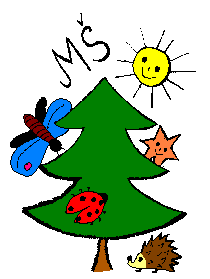 